AVVISOModalità di esecuzione dei sopralluoghi “FAST” nei condominiVisti i problemi riscontrati negli ultimi giorni nel corso delle verifiche “FAST”, al fine di semplificare le procedure per l’esecuzione dei sopralluoghi, si comunica che a far data da oggi le verifiche dei condomini debbono essere effettuate alla sola presenza dell’Amministratore (o suo delegato) che deve essere in possesso di tutte le chiavi degli appartamenti che costituiscono il condominio stesso.Ussita, 21.02.2017									 Il Sindaco								F.to Ing. Marco Rinaldi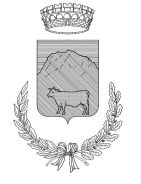 COMUNE DI USSITAPiazza XI Febbraio, 562039  USSITA  (MC)Tel. 0737/971211   Fax  0737/99643 C.F. 81001810431  E-mail: comune@ussita.sinp.net